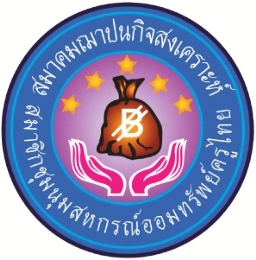 					                                  เขียนที่..............................................................                                                               		                วันที่.........เดือน..........................พ.ศ...............เรื่อง  	ขอคืนสมาชิกภาพ กรณีพ้นระยะเวลาอุทธรณ์เรียน	นายกสมาคมฌาปนกิจสงเคราะห์สมาชิกชุมนุมสหกรณ์ออมทรัพย์ครูไทย 	ด้วย ข้าพเจ้า..................................................................................อายุ..............ปี เลขฌาปนกิจ..............................
สมาชิกสหกรณ์ออมทรัพย์..........................................................................จำกัด เลขสมาชิกสหกรณ์...............................
เข้าเป็นสมาชิก สสอค. รอบรับสิทธิ์ที่............................. เลขบัตรประชาชน ............................................. ขาดส่งเงินสงเคราะห์เพื่อคงสภาพสมาชิกตั้งแต่ปี พ.ศ....................  จนถึงปัจจุบัน รวมจำนวนปีที่ขาดส่ง...................ปี  	ข้าพเจ้ามีความประสงค์ที่จะขอคืนสมาชิกภาพ โดยยินดีปฏิบัติตามเงื่อนไขที่สมาคมกำหนดทุกประการ  ดังนี้	(  ) ข้าพเจ้ายื่นคำขอคืนสมาชิกภาพพร้อมแบบคำรับรองตนเองและใบรับรองแพทย์ฉบับปัจจุบันไว้ครบถ้วนแล้ว(  ) ข้าพเจ้าได้ชำระเงินค่าสมัคร  ค่าบำรุงรายปี  เงินสงเคราะห์(คงค้าง) ตามจำนวนปีที่ค้างส่งและเงินสงเคราะห์สำหรับ ปีปัจจุบัน     เป็นเงินทั้งสิ้น.........................................บาท 	(  ) ข้าพเจ้ารับทราบและยอมรับว่าการคืนสมาชิกภาพครั้งนี้มิได้มีอยู่ในข้อบังคับของสมาคม แต่เป็นนโยบายของคณะกรรมการสมาคมฯ เพื่อประโยชน์ของสมาชิก ซึ่งจะมีผลคืนสมาชิกภาพเมื่อคณะกรรมการสมาคมมีมติให้คืนสมาชิกภาพพร้อมทั้งได้รับเงินสงเคราะห์ล่วงหน้าเรียบร้อยแล้ว หากข้าพเจ้าเสียชีวิตก่อนผลพิจารณาจะไม่มีสิทธิรับเงินสงเคราะห์ตามระเบียบของสมาคม 	จึงเรียนมาเพื่อโปรดพิจารณา				                  (ลงชื่อ) ....................................................... ผู้ขอคืนสมาชิกภาพ	                 				   (........................................................)**ที่อยู่ที่สามารถติดต่อได้ (ตัวบรรจง)...................................................................................................................................................................................................................................................................... โทรศัพท์(มือถือ)................................... ----------------------------------------------------------------------------------------------------------------------------------------------สำหรับเจ้าหน้าที่ศูนย์ประสานงาน1. รับเรื่องขอคืนสมาชิกภาพ   เมื่อวันที่..................... เดือน ........................................... พ.ศ. ......................... 2. แนบเอกสาร   ใบรับรองแพทย์ใหม่   แบบคำรับรองตนเองใหม่   รูปถ่าย ณ วันสมัคร                      สำเนาใบสมัครและผู้ที่ระบุให้รับเงินสงเคราะห์ชุดเดิม 3. ตรวจสอบแล้วสมาชิกรายนี้อยู่ใน อายุการเป็นสมาชิกเดิม ไม่เกิน 2 ปี			     เกิน 2 ปี แต่ไม่เกิน 5 ปี	   	  เกิน 5 ปี แต่ไม่เกิน 8 ปี เกิน 8 ปี แต่ไม่เกิน 10 ปี	     เกิน 10 ปีขึ้นไป (ไม่ต้องใช้ใบรับรองแพทย์)4. ตรวจสอบแล้วสมาชิกรายนี้ มีความคิดเห็นทางการแพทย์ อาการปกติ			     โรคมีอาการรุนแรง			 ไม่ต้องแนบใบรับรองแพทย์         5. ได้รับเงินค่าสมัคร ค่าบำรุงรายปี เงินสงเคราะห์คงค้าง และเงินสงเคราะห์ล่วงหน้าสำหรับปีปัจจุบัน รวมเป็นเงินทั้งสิ้น......................................บาท โดยออกใบเสร็จรับเงินไว้ถูกต้องสมบูรณ์แล้วในวันรับเรื่องนี้    ลงชื่อ.....................................................................        	  ลงชื่อ........................................................................       (.....................................................................)		       (.....................................................................)  เจ้าหน้าที่ศูนย์ประสานงาน				    ผู้จัดการศูนย์ประสานงานเอกสารประกอบขอคืนสมาชิกภาพ กรณีพ้นระยะเวลาอุทธรณ์วันที่.........เดือน..........................พ.ศ...............ศูนย์ประสานงานสหกรณ์ออมทรัพย์..........................................................................................................................................จำกัดชื่อ-นามสกุล.......................................................................เลขฌาปนกิจ..............................................รอบ........................................ลงชื่อ.....................................................................         	  ลงชื่อ........................................................................       (.....................................................................)		       (.....................................................................)        ผู้ขอคืนสมาชิกภาพ				    เจ้าหน้าที่ศูนย์ประสานงาน  .......... /.............. /.................			                .......... /.............. /.................